WORKSTATION 2: Lego WeDo 2.0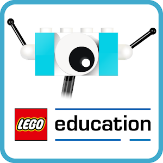 LEARNING OUTCOMES:ST2-9PW-ST describes how contact and non-contact forces affect an object’s motionST2-1WS-S questions, plans, and contacts scientific investigations, collects and summarises data and communicates using scientific representations ST2-3DP-T defines problems, describes and follows algorithms to develop solutionsTask: Workstation 2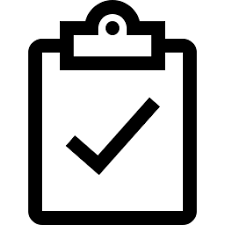 For this task you will try to make a car go faster by changing size of the wheels, motor power and pulley configuration.Start the LEGO education app on the iPad. Click on the book icon to create a new project.Scroll down to Guided Project - Science and select the 2. Project: Speed.Review the EXPLORE part of the tutorial.Follow the CREATE part of the tutorial. Use the bricks to build your own race car. 		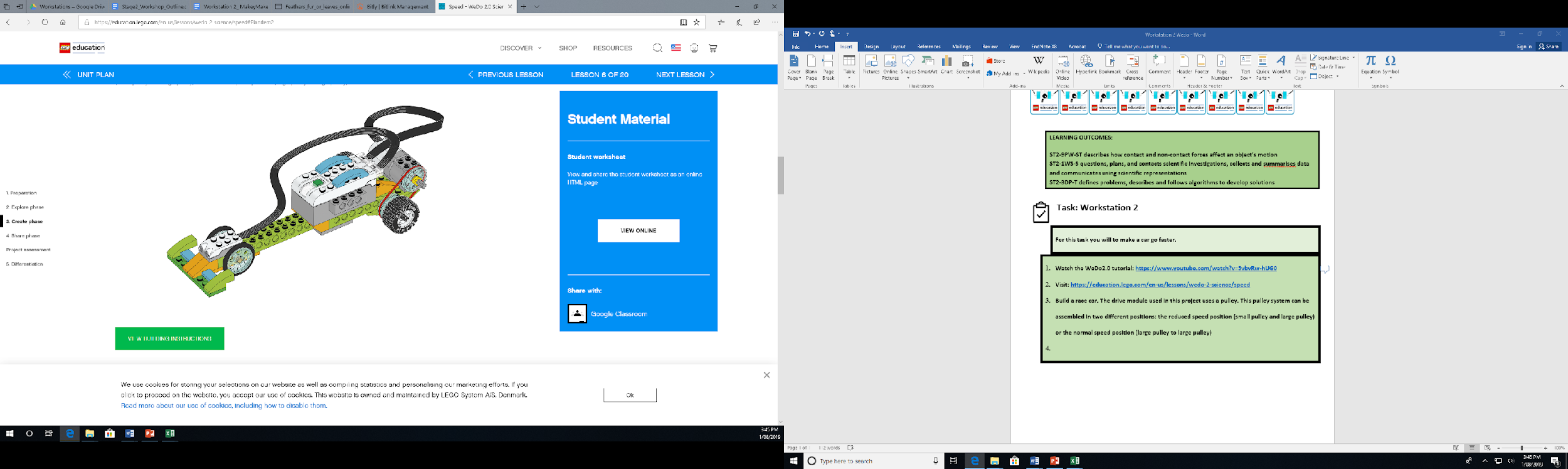 